History Curriculum Map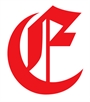 